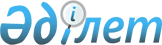 О внесении изменений и дополнений в постановление Правительства Республики Казахстан от 24 апреля 2008 года № 387 "О некоторых вопросах Министерства финансов Республики Казахстан"Постановление Правительства Республики Казахстан от 5 апреля 2024 года № 255
      Правительство Республики Казахстан ПОСТАНОВЛЯЕТ:
      1. Внести в постановление Правительства Республики Казахстан от 24 апреля 2008 года № 387 "О некоторых вопросах Министерства финансов Республики Казахстан" следующие изменения и дополнения:
      в Положении о Министерстве финансов Республики Казахстан, утвержденном указанным постановлением:
      в пункте 15:
      дополнить подпунктом 29-1) следующего содержания:
      "29-1) представление информации о финансовых обязательствах государства по договорам государственно-частного партнерства центральному уполномоченному органу по государственному планированию в области государственно-частного партнерства в порядке, установленном законодательством Республики Казахстан;";
      дополнить подпунктами 36-1) и 36-2) следующего содержания:
      "36-1) согласование разрабатываемых и утверждаемых уполномоченным органом в области регулирования торговой деятельности условий осуществления отдельных видов деятельности Экспортно-кредитного агентства Казахстана;
      36-2) согласование разрабатываемых и утверждаемых уполномоченным органом в области регулирования торговой деятельности правил формирования системы управления рисками и внутреннего контроля, а также формирования резервов и проведения по ним актуарных расчетов для Экспортно-кредитного агентства Казахстана;";
      подпункт 255) исключить;
      подпункт 748) изложить в следующей редакции:
      "748) определение по согласованию с центральным уполномоченным органом по государственному планированию порядка осуществления мониторинга финансового состояния Экспортно-кредитного агентства Казахстана, которое имеет государственную гарантию по поддержке экспорта;".
      2. Настоящее постановление вводится в действие после дня его первого официального опубликования.
					© 2012. РГП на ПХВ «Институт законодательства и правовой информации Республики Казахстан» Министерства юстиции Республики Казахстан
				
      Премьер-Министр Республики Казахстан 

О. Бектенов
